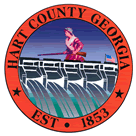 Hart  of CommissionersBudget Called Meeting August 23, 2016    Following the Regular 5:30 p.m. MeetingCalled Meeting FY17 Budget (Other Items As Time Allows)Overview of FY17 First Draft Budget34200 Adult Corrections15650 General Government- Buildings10000 General Government13000 BOC 15300 LAW15550 Risk Management15600 Internal Audit15950 General Administration Fees HYDRA 75630 Airport 76300 Community Action 76400 Literacy Center 51000 Health Dept 54000 DFACs 39200 EMA 36000 EMS  28000 Public DefenderRemaining to be discussed:24500 Probate Court FY16 & Part Time Position Funding Request FY17  14200 Board of Elections 15500 BOA 15450 Tax Commissioner 21500 Superior Court 21800 Clerk of Court 24000 Magistrate Court 33000 Sheriff 33260 Jail37000 Coroner39100 Animal Control41000 Public Works42000 Roads (203 & GF)49000 Maintenance Shop 55200 Senior Center 55400 Transit61000 Recreation 65100 Library71300 Ag Resources75000 Econ Dev. 201 DARE SRF203 Fund FireRemaining 203 Fund Budgets204 Jail Fund SRF206 Beh Health SRF215 Fund 911 Operations216 DFACs Building SRF 324 SPLOST4532 Health FundGF RevsCommissioner Oglesby moved to approve the Juvenile Judge Agreement for additional funds to cover benefits. Commissioner Teasley provided a second to the motion. The motion carried 4-0 (Commissioner Dorsey was absent during the vote). Commissioner Oglesby moved to adjourn the meeting. Commissioner Teasley provided a second to the motion. The motion carried 5-0. -----------------------------------------------------------	---------------------------------------------Ricky Carter, Chairman				Lawana Kahn, County Clerk